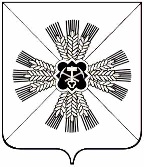 КЕМЕРОВСКАЯ ОБЛАСТЬАДМИНИСТРАЦИЯ ПРОМЫШЛЕННОВСКОГО МУНИЦИПАЛЬНОГО РАЙОНАПОСТАНОВЛЕНИЕот «26» декабря 2016 № 1153-Ппгт. ПромышленнаяОб утверждении муниципальной программы «Управление муниципальными финансами Промышленновского района» на 2017-2019 годыВ соответствии с постановлениями администрации Промышленновского муниципального района от 29.07.2016 № 684–П «Об утверждении порядка разработки, реализации и оценки эффективности муниципальных программ, реализуемых за счет средств районного бюджета», от 15.08.2016 № 716-П «Об утверждении перечня муниципальных программ, реализуемых за счет средств районного бюджета, на 2017-2019 годы»:         1. Утвердить прилагаемую муниципальную программу «Управление муниципальными финансами Промышленновского района» на 2017-2019 годы.       2. Настоящее постановление подлежит обнародованию на официальном сайте администрации Промышленновского муниципального района.       3.  Контроль за исполнением настоящего постановления возложить на заместителя главы Промышленновского муниципального района               О.А. Игину.       4.  Постановление вступает в силу с 01.01.2017 года.Утверждена постановлением администрацииПромышленновского муниципального   районаот 29.12.2016  № 1153-ПМуниципальная программа«Управление муниципальными финансамиПромышленновского района» на 2017-2019 годыПаспортмуниципальной программы«Управление муниципальными финансамиПромышленновского района» на 2017-2019 годыХарактеристика текущего состояния в Промышленновском районесферы деятельности, для решения задач которой разработана Муниципальная программа, с указанием основных показателей и формулировкой основных проблемЭффективное управление муниципальными финансами повышает качество и уровень жизни населения, выводит на новый виток развития социальные и стратегические сферы деятельности, повышает доверие в области инвестиционной политики и способствует экономической стабильности.Результатами реализации бюджетных реформ в целом в Кемеровской области и в Промышленновском районе, базовые направления которых обозначены в нормативных правовых актах Кемеровской области (постановление Коллегии Администрации Кемеровской области от 10.04.2006 № 91 «Об административной реформе в Кемеровской области в 2006-2010 годах», распоряжение Коллегии Администрации Кемеровской области от 06.05.2006 № 516-р «О концепции реформирования системы управления общественными финансами в Кемеровской области в 2006-2008 годах»), стали:организация бюджетного процесса на основе принятия и исполнения расходных обязательств;разграничение полномочий между Кемеровской областью и муниципальными образованиями;соблюдение формализованных методик распределения основных межбюджетных трансфертов;внедрение инструментов бюджетирования, ориентированного на результат, включая переход от сметного финансирования учреждений к финансовому обеспечению заданий на оказание муниципальных услуг;установление правил и процедур размещения заказов на поставку товаров, выполнение работ, оказание услуг для  муниципальных нужд;формирование достоверной и прозрачной консолидированной бюджетной отчетности;введение системы мониторинга качества финансового менеджмента.В целях оптимизации бюджетного процесса и внедрения новых инструментов управления муниципальными финансами в Промышленновском районе в 2008 году утверждена  «Программа развития муниципальных финансов Промышленновского района на 2009-2012 годы» (постановление администрации Промышленновского муниципального района от 18.12.2008 № 88), «Программа управления муниципальными финансами в муниципальном образовании Промышленновский район» (постановление администрации Промышленновского муниципального района от 25.02.2013 №6).  Реализация обозначенных мероприятий позволила повысить оценку качества управления муниципальными финансами. В целях увеличения доходной части бюджета Промышленновского района реализуются мероприятия в соответствии с распоряжением Коллегии Администрации Кемеровской области 13.07.2011 № 595-р «О Плане мероприятий по повышению поступлений налоговых и неналоговых доходов, сокращению недоимки по уплате налогов, сборов и иных обязательных платежей в бюджет Кемеровской области на 2011-2013 годы». Проведена результативная работа по реализации плана мероприятий по сокращению просроченной кредиторской задолженности бюджета Промышленновского района, утвержденного распоряжением Коллегии Администрации Кемеровской области от 27.06.2011 № 538-р «Об утверждении плана мероприятий по сокращению просроченной кредиторской задолженности консолидированного бюджета Кемеровской области».В рамках Муниципальной программы по повышению эффективности бюджетных расходов в 2010-2012 годах на территории Промышленновского района завершена работа по изменению типов бюджетных учреждений с учетом сферы их деятельности в соответствии с требованиями Федерального закона от 08.05.2010 № 83-ФЗ «О внесении изменений в отдельные законодательные акты Российской Федерации в связи с совершенствованием правового положения государственных (муниципальных) учреждений».Развитие системы управления муниципальными финансами в Промышленновском районе в связи с ярко выраженной сельскохозяйственной специализацией экономики района в первую очередь зависит от объема межбюджетных трансфертов областного и федерального бюджетов. В свою очередь на экономику региона в 2011-2014 гг. повлияли  колебания мировых цен на уголь и продукцию черной металлургии, а также нестабильность мирового финансового рынка, что привело к снижению поступлений доходов в бюджет Кемеровской области. Сокращение доходной части областного бюджета в свою очередь приводит к снижению поступлений межбюджетных трансфертов в бюджет Промышленновского района. Необеспеченность бюджетными средствами расходных полномочий приводит к необходимости привлечения кредитных ресурсов и росту долговых обязательств.Отдельные показатели, характеризующие процесс управления муниципальными финансами Промышленновского района, приведены в следующей таблице:Реализация мер, способствующих повышению поступлений налоговых и неналоговых доходов, создание собственных резервных источников для финансового обеспечения расходных обязательств не позволят дестабилизировать обстановку в неблагоприятные (кризисные) периоды.Для развития и вывода системы управления муниципальными финансами Промышленновского района на новый более качественный уровень необходимо обратить внимание на решение ряда проблем и ограничений, анализируемых и поставленных в рамках Муниципальной программы:зависимость доходной части районного бюджета от поступлений межбюджетных трансфертов областного и федерального бюджетов;недостаточное использование органами местного самоуправления созданных механизмов по наращиванию собственной налоговой базы муниципальных образований;низкая мотивация органов местного самоуправления к формированию приоритетов и оптимизации бюджетных расходов;растущая потребность в формировании и соблюдении принципов программного управления муниципальными финансами;недостаточная открытость бюджетов, низкая степень вовлеченности гражданского общества в обсуждение целей и результатов использования бюджетных средств.На федеральном уровне принят ряд изменений бюджетного законодательства и бюджетного планирования, касающийся бюджетной системы Российской Федерации, внедрение которых упорядочит некоторые вопросы, в том числе на муниципальном  уровне:установление и распространение единого нового формата классификации видов расходов на все уровни бюджетной системы Российской Федерации, что в совокупности с другими нормами создает условия для «укрупнения» формата бюджетов и расширения самостоятельности главных распорядителей бюджетных средств;изменения структуры классификации расходов бюджетов, предусматривающие интеграцию программной составляющей (на уровне целевых статей);уточнение принципа эффективности (экономности и результативности) использования бюджетных средств;упрощение организации и повышение эффективности финансового контроля в муниципальных образованиях;установление четкого соответствия между перечнем бюджетных правонарушений и мерами бюджетного принуждения и администрирования ответственности, с одновременным определением адекватного этим нарушениям размера административных санкций.Муниципальная программа ориентирована на создание общих условий и механизмов их реализации для всех участников бюджетного процесса, в том числе реализующих другие муниципальные программы. Организация выполнения мероприятий, по вопросам, отнесенным к компетенции финансового управления по Промышленновскому району, будет осуществляться в рамках настоящей Муниципальной программы.Программа на период 2017-2019 годов не предусматривает разделение на отдельные этапы ее реализации.2. Описание целей и задач Муниципальной программыЦелью Муниципальной программы является повышение качества управления муниципальными финансами Промышленновского муниципального района.Для достижения цели Муниципальной программы необходимо решить поставленные основные задачи:       реализация инструментов долгосрочного бюджетного планирования, отражающих основные направления социально-экономического развития Промышленновского района в условиях поддержания мер по укреплению финансовой устойчивости районного бюджета, сбалансированности и бюджетной обеспеченности бюджетов поселений;       развитие программно-целевых принципов формирования расходов бюджета Промышленновского района;       обеспечение эффективного управления муниципальным долгом Промышленновского района;      создание условий для повышения прозрачности бюджетного процесса  Промышленновского района. Каждая указанная задача Муниципальной программы решается в рамках отдельных подпрограмм.Первая задача, обозначенная в подпрограмме 1 «Обеспечение сбалансированности и устойчивости бюджетной системы Промышленновского района», направлена на составление прогнозных вариантов основных параметров районного бюджета  с учетом оценок финансовых возможностей для принятия новых расходных обязательств и реализации действующих, координацию показателей бюджетов бюджетной системы с документами стратегического планирования, в том числе в рамках бюджетного процесса, создание условий для устойчивого исполнения бюджетов муниципальных образований Промышленновского района.Вторая задача в рамках подпрограммы 2 «Создание условий для повышения эффективности расходов бюджета Промышленновского района» предусматривает развитие программно-целевого принципа формирования бюджета Промышленновского района, выявление резервов и перераспределение бюджетных средств в пользу приоритетных направлений и проектов, реализующих активную государственную политику в Кемеровской области.Задача по обеспечению эффективного управления муниципальным долгом Промышленновского района в рамках подпрограммы 3 «Управление муниципальным долгом Промышленновского района» направлена на проведение активной политики по управлению муниципальным долгом Промышленновского района, разработку основных направлений в области заимствований и долга, мониторинга долговых обязательств, снижение процентных расходов по обслуживанию долговых обязательств.Задача по созданию условий открытости и прозрачности бюджетного процесса Промышленновского района реализуется через подпрограмму «Повышение прозрачности и открытости бюджетного процесса Промышленновского района» и включает размещение в открытом доступе наглядной информации, отражающей основные параметры бюджета Промышленновского района  и отчета об его исполнении, в том числе в доступной для граждан форме.3. Перечень подпрограмм Муниципальной программы с кратким описанием подпрограмм и мероприятий Муниципальной программыМуниципальная программа на период 2017 – 2019 годов состоит из следующих подпрограмм:1. «Обеспечение сбалансированности и устойчивости бюджетной системы Промышленновского района».2. «Создание условий для повышения эффективности расходов бюджета Промышленновского района».3. «Управление муниципальным долгом Промышленновского района».4. «Повышение прозрачности и открытости бюджетного процесса Промышленновского района».Краткое описание подпрограмм и мероприятий отражено в следующей таблице.Перечень подпрограмм Муниципальной программы с кратким описанием подпрограмм и мероприятий Муниципальной программы4. Ресурсное обеспечение реализации Муниципальной программы5. Сведения о планируемых значениях целевых показателей (индикаторов) Муниципальной программы (по годам реализации Муниципальной программы) 6. Методика оценки эффективности Муниципальной программыМетодика оценки эффективности Муниципальной программы учитывает достижения цели и решения задач Муниципальной программы, соотношение ожидаемых результатов с показателями, указанными в Муниципальной программе.      Степень достижения целей (решения задач) Муниципальной программы (Сд) определяется по формуле:Сд = Зф / Зп x 100%,где:Зф - фактическое значение индикатора (показателя) Муниципальной программы;Зп - плановое значение индикатора (показателя) Муниципальной программы (для индикаторов (показателей), желаемой тенденцией развития которых является рост значений).Уровень финансирования реализации основных мероприятий Муниципальной программы (Уф) определяется по формуле:Уф = Фф / Фп x 100%,где:Фф - фактический объем финансовых ресурсов, направленный на реализацию мероприятий Муниципальной программы;Фп - плановый объем финансовых ресурсов на соответствующий отчетный период.Муниципальная программа считается реализуемой с высоким уровнем эффективности в следующих случаях:значения 95 процентов и более показателей Муниципальной программы и ее подпрограмм входят в установленный интервал значений для отнесения Муниципальной программы к высокому уровню эффективности;не менее 95 процентов мероприятий, запланированных на отчетный год, выполнены в полном объеме.Муниципальная программа считается реализуемой с удовлетворительным уровнем эффективности в следующих случаях:значения 80 процентов и более показателей Муниципальной программы и ее подпрограмм входят в установленный интервал значений для отнесения Муниципальной программы к высокому уровню эффективности;не менее 80 процентов мероприятий, запланированных на отчетный год, выполнены в полном объеме.Если реализация Муниципальной программы не отвечает указанным критериям, уровень эффективности ее реализации признается неудовлетворительным.  Заместитель главыПромышленновского муниципального района                                  О.А. ИгинаГлаваПромышленновского муниципального районаД.П. ИльинИсп. Г.В. Анохина Тел. 74414Наименование муниципальной программыМуниципальная программа «Управление муниципальными финансами Промышленновского района» на 2017-2019 годы (далее – Муниципальная программа)Директор  Муниципальной программыЗаместитель главы Промышленновского муниципального  района Ответственныйисполнитель(координатор) МуниципальнойпрограммыФинансовое управление по Промышленновскому районуИсполнителиМуниципальной программыФинансовое управление по Промышленновскому району,сектор экономического развития администрации Промышленновского муниципального районаНаименование подпрограмм Муниципальной программыПодпрограмма 1. Обеспечение сбалансированности и устойчивости бюджетной системы Промышленновского района.Подпрограмма 2. Создание условий для повышения эффективности расходов бюджета Промышленновского района.Подпрограмма 3. Управление муниципальным долгом Промышленновского района.Подпрограмма 4. Повышение прозрачности и открытости бюджетного процесса Промышленновского районаЦели Муниципальной программыПовышение качества управления муниципальными финансами Промышленновского муниципального районаЗадачи Муниципальной программы1. Реализация инструментов долгосрочного бюджетного планирования, отражающих основные направления социально-экономического развития Промышленновского района в условиях поддержания мер по укреплению финансовой устойчивости районного бюджета, сбалансированности и бюджетной обеспеченности бюджетов поселений.2. Развитие программно-целевых принципов формирования расходов бюджета Промышленновского района.3. Обеспечение эффективного управления муниципальным долгом Промышленновского района.4. Создание условий для повышения прозрачности бюджетного процесса  Промышленновского районаСрок реализации Муниципальной программы2017-2019 годыОбъемы и источники финансирования Муниципальной программы в целом и с разбивкой по годам ее реализацииОбъем финансового обеспечения на реализацию Муниципальной программы составляет 107910 тыс. рублей, в том числе по годам:2017 год – 42466 тыс. рублей;2018 год – 32720 тыс. рублей;2019 год – 32724 тыс. рублей,из них:средства районного бюджета по годам:2017 год – 36456 тыс. рублей;2018 год – 30587 тыс. рублей;2019 год – 30587 тыс. рублейОжидаемые конечные результаты реализации Муниципальной программы1. Снижение дефицита районного бюджета.2. Обеспечение повышения уровня собираемости налогов и сборов, в том числе за счет снижения объема задолженности по налогам и сборам в районный бюджет, мониторинга эффективности налоговых льгот.3. Обеспечение создания равных финансовых возможностей оказания гражданам муниципальных услуг на территории Промышленновского района.4. Создание условий для повышения эффективности управления муниципальными финансами при организации исполнения бюджета Промышленновского района.5. Соблюдение ограничений по объемам муниципального долга и расходов на его обслуживание, создание условий, способствующих сокращению объемов наращивания долговых обязательств.6. Обеспечение соответствия стандартам открытости (прозрачности) процессов формирования и исполнения бюджета Промышленновского районаНаименование показателяЗначение показателя по годамЗначение показателя по годамЗначение показателя по годамНаименование показателя201320142015Объем налоговых и неналоговых доходов бюджета района, млн.руб.288,6291,9274,7Объем доходов в расчете на 1 жителя, тыс.руб.5,7505,8705,600Удельный вес расходов  бюджета района, формируемых в рамках программ, в общем объеме расходов, процентов93,699,999,7Объем кредиторской задолженности бюджета района, млн.руб.80,554,2116,4Размещение на официальном сайте администрации Промышленновского района решения о бюджете и отчетов об исполнении бюджета, да\нетдададаОбъем муниципального долга, млн.руб.623366,6Кредиты кредитных организаций, на 01.01. тыс.руб.---Бюджетные кредиты, на 01.01., млн.руб.62,033,066,6№п\пНаименование подпрограммы, мероприятияКраткое описание подпрограммы, мероприятияНаименование показателя (целевого индикатора)Порядок определения(формула)123451.Цель – повышение качества управления муниципальными финансами Промышленновского муниципального районаЦель – повышение качества управления муниципальными финансами Промышленновского муниципального районаЦель – повышение качества управления муниципальными финансами Промышленновского муниципального районаЦель – повышение качества управления муниципальными финансами Промышленновского муниципального района1.Задача - реализация инструментов долгосрочного бюджетного планирования, отражающих основные направления социально-экономического развития Промышленновского района в условиях поддержания мер по укреплению финансовой устойчивости районного бюджета, сбалансированности и бюджетной обеспеченности бюджетов поселений.Задача - реализация инструментов долгосрочного бюджетного планирования, отражающих основные направления социально-экономического развития Промышленновского района в условиях поддержания мер по укреплению финансовой устойчивости районного бюджета, сбалансированности и бюджетной обеспеченности бюджетов поселений.Задача - реализация инструментов долгосрочного бюджетного планирования, отражающих основные направления социально-экономического развития Промышленновского района в условиях поддержания мер по укреплению финансовой устойчивости районного бюджета, сбалансированности и бюджетной обеспеченности бюджетов поселений.Задача - реализация инструментов долгосрочного бюджетного планирования, отражающих основные направления социально-экономического развития Промышленновского района в условиях поддержания мер по укреплению финансовой устойчивости районного бюджета, сбалансированности и бюджетной обеспеченности бюджетов поселений.1.Подпрограмма  «Обеспечение сбалансированности и устойчивости бюджетной системы Промышленновского района»Подпрограмма направлена на: реализацию инструментов долгосрочного бюджетного планирования; снижение негативного влияния внешних факторов на сбалансированность бюджетов поселений1.1.Мероприятие «Повышение надежности экономических прогнозов и консервативности предпосылок, положенных в основу бюджетного планирования в увязке с основными стратегическими направлениями развития региона»Проведение мониторинга системных рисков, связанных с неблагоприятным развитием ситуации в мировой экономике. Разработка вариантов возможной корректировки параметров бюджета в случае ухудшения ситуации Отношение дефицита бюджета Промышленновского района к доходам без учета объема безвозмездных поступлений (ОС1), процентовРассчитывается по формуле:           ДЕФ-СКООС1=----------------*100,            Д-БВПгде:ДЕФ-размер дефицита;СКО-размер снижения остатков средств на счетах по учету средств бюджета района;Д-общий объем доходов бюджета района;БВП-объем безвозмездных поступлений в бюджет района.1.2.Мероприятие  «Формирование бюджетов с учетом долгосрочного прогноза основных параметров, основанных на реалистичных оценках»Увязка основных формируемых параметров бюджета на очередной финансовый год и на плановый период с планами долгосрочного финансового развития района. Наличие НПА, направленных на реализацию долгосрочного финансового планирования бюджета Промышленновского района, (ОС2), да/нет1.3.Мероприятие «Разработка и реализация мероприятий по повышению поступлений налоговых и неналоговых доходов, сокращению недоимки по уплате налогов, сборов и иных обязательных платежей в бюджет Промышленновского района»Мероприятие реализуется с учетом постановления администрации Промышленновского муниципального района от 18.03.2016 №260-П «О мерах по увеличению поступлений налоговых и неналоговых доходов в консолидированный бюджет Промышленновского муниципального района» Темп роста объема налоговых и неналоговых доходов бюджета Промышленновского района (ОС3), процентовРассчитывается по формуле:ОС3=Дн\н(i)/Дн\н(i-1)*100%где:Дн/н – объем налоговых и неналоговых доходов бюджета Промышленновского района;i – отчетный период;i-1 – предшествующий период1.4.Мероприятие «Проведение оценки эффективности налоговых льгот, установленных нормативными правовыми актами Промышленновского района с целью выявления неэффективных  налоговых льгот»Мероприятие реализуется в соответствии с распоряжением Коллегии Администрации Кемеровской области от 30.12.2011 № 1213-р «Об утверждении Порядка и методики оценки эффективности предоставленных (планируемых к предоставлению) налоговых льгот в Кемеровской области»Доля выпадающих доходов бюджета Промышленновского района (ОС4), процентовРассчитывается по формуле:где:РНл – выпадающие доходы бюджета Промышленновского района, связанные с предоставлением  налоговых льгот;Дн – налоговые доходы бюджета Промышленновского района1.5.Мероприятие «Выравнивание бюджетной обеспеченности поселений»Выравнивание бюджетной обеспеченности поселений  регулируется статьей 12 Закона Кемеровской области от 24.11.2005 № 134-ОЗ «О межбюджетных отношениях в Кемеровской области»Уровень выравнивания финансовых возможностей поселений в расчете на 1 жителя (ОС5), разРассчитывается по формуле:БОj=ИДПj/ИБРj,где:БОj - бюджетная обеспеченность j-го поселения;ИДПj - индекс доходного потенциала j-го поселения;ИБРj - индекс бюджетных расходов j-го поселения.1.6.Мероприятие  «Осуществление органами местного самоуправления муниципальных районов полномочий органов государственной власти Кемеровской области по расчету и предоставлению дотаций бюджетам поселений за счет средств областного бюджета»Выравнивание бюджетной обеспеченности поселений, входящих в состав муниципальных районов, регулируется статьей 10 Закона Кемеровской области от 24.11.2005 № 134-ОЗ и Законом Кемеровской области от 27.07.2005 № 97-ОЗ «О наделении органов местного самоуправления муниципальных районов государственным полномочием Кемеровской области по выравниванию бюджетной обеспеченности поселений, входящих в состав муниципальных районов»Критерии выравнивания финансовых возможностей поселений, входящих в состав муниципальных районов, в расчете на   1 жителя (ОС6), рублейКритерий устанавливается исходя из объема дотаций поселениям, входящим в состав муниципальных районов, в части, сформированной за счет средств областного бюджета; суммарной численности постоянного населения поселений, входящих в состав муниципального района, на        1 января текущего финансового года, за исключением численности постоянного населения поселений, в которых расчетные налоговые доходы местного бюджета на душу населения превышают двукратный средний уровень расчетных налоговых доходов местных бюджетов по поселениям (включая городские округа) Кемеровской области1.7.Мероприятие «Выделение грантов поселениям района  за  достижение наилучших показателей по увеличению доходной части бюджетов и сокращению неэффективных бюджетных  расходов»Мероприятие проводится в соответствии с постановлением администрации Промышленновского муниципального района от 28.03.2013 № 522-П «Об утверждении положения о порядке выделения грантов органам местного самоуправления  за достижение наилучших показателей по увеличению доходной части бюджетов и сокращению неэффективных бюджетных  расходов»Охват органов местного самоуправления поселений комплексной системой  оценки достижения наилучших показателей (ОС7), процентовРассчитывается по формуле:где:Nок – количество поселений, охваченных оценкой;N – общее количество поселений Промышленновского района2.Задача - развитие программно-целевых принципов формирования расходов бюджета Промышленновского районаЗадача - развитие программно-целевых принципов формирования расходов бюджета Промышленновского районаЗадача - развитие программно-целевых принципов формирования расходов бюджета Промышленновского районаЗадача - развитие программно-целевых принципов формирования расходов бюджета Промышленновского района2.Подпрограмма  «Создание условий для повышения эффективности расходов бюджета Промышленновского района»Подпрограмма направлена на:развитие программно-целевых принципов формирования расходов бюджета Промышленновского района;формирование приоритетной структуры расходов бюджета Промышленновского района2.1.Мероприятие «Охват муниципальными программами  преимущественно всех сфер деятельности органов местного самоуправления и, соответственно, большей части бюджетных ассигнований, других материальных ресурсов, находящихся в управлении»Мероприятие реализуется в соответствии с постановлением администрации Промышленновского муниципального района от 22.09.2014 № 2485-П «Об утверждении Программы повышения эффективности управления муниципальными финансами в Промышленновском районе на период до 2018 года»Удельный вес расходов бюджета Промышленновского района, формируемых в рамках программ (ПЭ1), процентовРассчитывается по формуле:где:РПр – объем расходов бюджета Промышленновского района,  формируемых в рамках программ;Р – общий объем расходов бюджета Промышленновского района2.2.Мероприятие «Контроль за наличием и состоянием просроченной кредиторской задолженности органов местного самоуправления Промышленновского района и подведомственных им учреждений, принятие мер, способствующих  снижению накопленной просроченной задолженности»В соответствии с постановлением администрации Промышленновского муниципального района от 16.03.2016 № 252-П «Об утверждении плана мероприятий по сокращению кредиторской задолженности районного бюджета»Отношение объема просроченной кредиторской задолженности Промышленновского района к расходам бюджета (ПЭ2), процентовРассчитывается по формуле:ПЭ2=ПКР3/Рх100,где:ПКРЗ – объем просроченной кредиторской задолженности бюджета Промышленновского района;Р – общий объем расходов бюджета Промышленновского района3.Задача - обеспечение эффективного управления муниципальным долгом Промышленновского района.Задача - обеспечение эффективного управления муниципальным долгом Промышленновского района.Задача - обеспечение эффективного управления муниципальным долгом Промышленновского района.Задача - обеспечение эффективного управления муниципальным долгом Промышленновского района.3.Подпрограмма  «Управление муниципальным долгом Промышленновского района»Подпрограмма направлена на:проведение оценки и мониторинга состояния муниципального долга Промышленновского района;совершенствование механизмов управления муниципальным долгом 3.1.Мероприятие  «Обеспечение оптимальной долговой нагрузки на бюджет Промышленновского района»Постановление Коллегии администрации Промышленновского района от20.12.2007 № 80 (с изм. от 05.12.2008 № 29-П) «Об утверждении Положения о порядке ведения муниципальной  долговой книги» Отношение муниципального долга Промышленновского района к доходам бюджета без учета объема безвозмездных поступлений (УГД1), процентовДоля просроченной задолженности по долговым обязательствам Промышленновского района (УГД2), процентовРассчитывается по формуле:                ГДУГД1=------------*100,             Д-БВПгде:ГД – размер муниципального долга;Д – общий объем доходов бюджета района;БВП – объем безвозмездных поступлений в бюджет районаРассчитывается по формуле:             ПЗДОУГД2=----------*100,              ЗДОгде:ПЗДО – объем просроченной задолженности по долговым обязательствам района;ЗДО – общий объем задолженности по долговым обязательствам района3.2.Мероприятие  «Процентные платежи по муниципальному долгу Промышленновского района»Соблюдение предельных параметров по объему расходов на обслуживание муниципального долга Промышленновского района в соответствии с требованиями Бюджетного кодекса РФ Доля расходов на обслуживание муниципального долга Промышленновского района (УГД3), процентовРассчитывается по формуле:              РОГДУГД3=-----------*100,                  Ргде:РОГД – расходы на обслуживание муниципального долга;Р – общий объем расходов бюджета района4.Задача - создание условий для повышения прозрачности бюджетного процесса  Промышленновского района.Задача - создание условий для повышения прозрачности бюджетного процесса  Промышленновского района.Задача - создание условий для повышения прозрачности бюджетного процесса  Промышленновского района.Задача - создание условий для повышения прозрачности бюджетного процесса  Промышленновского района.4.Подпрограмма  «Повышение прозрачности и открытости бюджетного процесса Промышленновского района»В рамках подпрограммы предусмотрено формирование в открытом доступе информации о составлении и исполнении бюджета Промышленновского района, в том числе в доступной для граждан форме4.1.Мероприятие  «Размещение проекта решения о районном бюджете, решения о районном бюджете, отчетов об исполнении районного бюджета в доступной для граждан форме на официальном сайте администрации Промышленновского района» Постановление администрации Промышленновского района от 21.02.2013  № 331-П «Об утверждении порядка организации доступа к информации о деятельности администрации Промышленновского муниципального района и ее отраслевых органов»Размещение проекта решения о районном бюджете, решения о районном бюджете, отчетов об исполнении районного бюджета в доступной для граждан форме на официальном сайте администрации Промышленновского района, (ПП1), да/нет4.2.Мероприятие «Размещение на сайте администрации Промышленновского района информации об исполнении районного бюджета, динамики исполнения районного бюджета, динамики и структуры муниципального долга Промышленновского района» Мероприятие предусматривает ежемесячное и наглядное отражение основных параметров бюджета Промышленновского района, в том числе в динамике и структуре муниципальных программРазмещение показателей на каждое первое число месяца: доходов и расходов бюджета Промышленновского района в динамике; исполнения бюджета Промышленновского района; муниципальных программ Промышленновского района;структуры и динамики муниципального долга Промышленновского района; (ПП2), да/нет№п\пНаименование Муниципальной программы, подпрограммы, основного мероприятия, мероприятияИсточникфинансированияОбъем финансовых ресурсов, тыс.руб.Объем финансовых ресурсов, тыс.руб.Объем финансовых ресурсов, тыс.руб.№п\пНаименование Муниципальной программы, подпрограммы, основного мероприятия, мероприятияИсточникфинансирования2017 год2018 год2019 год123456Муниципальная программа «Управление муниципальными финансами Промышленновского района» на 2017-2019 годыВсего424663272032724Муниципальная программа «Управление муниципальными финансами Промышленновского района» на 2017-2019 годырайонный бюджет364563058730587Муниципальная программа «Управление муниципальными финансами Промышленновского района» на 2017-2019 годыобластной бюджет6010213321371.Подпрограмма  «Обеспечение сбалансированности и устойчивости бюджетной системы Промышленновского района»Всего4236632636326401.Подпрограмма  «Обеспечение сбалансированности и устойчивости бюджетной системы Промышленновского района»районный бюджет3635630503305031.Подпрограмма  «Обеспечение сбалансированности и устойчивости бюджетной системы Промышленновского района»областной бюджет6010213321371.5.Мероприятие «Выравнивание бюджетной обеспеченности поселений»Всего3625630419304191.5.Мероприятие «Выравнивание бюджетной обеспеченности поселений»районный бюджет3625630419304191.6.Мероприятие   «Осуществление органами местного самоуправления муниципальных районов полномочий органов государственной власти Кемеровской области по расчету и предоставлению дотаций бюджетам поселений за счет средств областного бюджета»Всего6010213321371.6.Мероприятие   «Осуществление органами местного самоуправления муниципальных районов полномочий органов государственной власти Кемеровской области по расчету и предоставлению дотаций бюджетам поселений за счет средств областного бюджета»областной бюджет6010213321371.7.Мероприятие «Выделение грантов поселениям района  за  достижение наилучших показателей по увеличению доходной части бюджетов и сокращению неэффективных бюджетных  расходов»Всего10084841.7.Мероприятие «Выделение грантов поселениям района  за  достижение наилучших показателей по увеличению доходной части бюджетов и сокращению неэффективных бюджетных  расходов»районный бюджет10084843.Подпрограмма  «Управление муниципальным долгом Промышленновского района»Всего10084843.Подпрограмма  «Управление муниципальным долгом Промышленновского района»районный бюджет10084843.2.Мероприятие  «Процентные платежи по муниципальному долгу Промышленновского района»Всего10084843.2.Мероприятие  «Процентные платежи по муниципальному долгу Промышленновского района»районный бюджет1008484N п/пНаименование Муниципальной программы, подпрограммы,  мероприятияНаименование целевого показателя (индикатора)Единица измеренияПлановое значение целевого показателя (индикатора)Плановое значение целевого показателя (индикатора)Плановое значение целевого показателя (индикатора)N п/пНаименование Муниципальной программы, подпрограммы,  мероприятияНаименование целевого показателя (индикатора)Единица измерения2017год2018год2019год 1234567Муниципальная программа «Управление муниципальными финансами Промышленновского района» на 2017-2019 годыОценка эффективностиМуниципальной программыкоэффициент0.800.850.901.Подпрограмма  «Обеспечение сбалансированности и устойчивости бюджетной системы Промышленновского района»1.1.Мероприятие«Повышение надежности экономических прогнозов и консервативности предпосылок, положенных в основу бюджетного планирования в увязке с основными стратегическими направлениями развития региона»  Отношение дефицита бюджета Промышленновского района к доходам без учета объема безвозмездных поступлений (ОС1)процентов<=5<=5<=51.2.Мероприятие  «Формирование бюджетов с учетом долгосрочного прогноза основных параметров, основанных на реалистичных оценках»Наличие НПА, направленных на реализацию долгосрочного финансового планирования бюджета Промышленновского района, (ОС2)да\нетдадада1.3.Мероприятие «Разработка и реализация мероприятий по повышению поступлений налоговых и неналоговых доходов, сокращению недоимки по уплате налогов, сборов и иных обязательных платежей в бюджет Промышленновского района»Темп роста объема налоговых и неналоговых доходов бюджета Промышленновского района (ОС3)процентов>105>106>1071.4.Мероприятие «Проведение оценки эффективности налоговых льгот, установленных нормативными правовыми актами Промышленновского района с целью выявления неэффективных  налоговых льгот»Доля выпадающих доходов бюджета Промышленновского района (ОС4)процентов<1.2<1.1<0.81.5.Мероприятие«Выравнивание бюджетной обеспеченности поселений»Уровень выравнивания финансовых возможностей поселений в расчете на 1 жителя (ОС5)процентов<40<35<351.6.Мероприятие«Осуществление органами местного самоуправления муниципальных районов полномочий органов государственной власти Кемеровской области по расчету и предоставлению дотаций бюджетам поселений за счет средств областного бюджета»Критерии выравнивания финансовых возможностей поселений, входящих в состав муниципальных районов, в расчете на   1 жителя (ОС6)рублей>47>50>501.7.Мероприятие«Выделение грантов поселениям района  за  достижение наилучших показателей по увеличению доходной части бюджетов и сокращению неэффективных бюджетных  расходов»Охват органов местного самоуправления поселений комплексной системой  оценки достижения наилучших показателей (ОС7)процентов1001001002.Подпрограмма  «Создание условий для повышения эффективности расходов бюджета Промышленновского района»2.1.Мероприятие «Охват муниципальными программами  преимущественно всех сфер деятельности органов местного самоуправления и, соответственно, большей части бюджетных ассигнований, других материальных ресурсов, находящихся в управлении»Удельный вес расходов бюджета Промышленновского района, формируемых в рамках программ (ПЭ1)процентов>92>95>952.2.Мероприятие«Контроль за наличием и состоянием просроченной кредиторской задолженности органов местного самоуправления Промышленновского района и подведомственных им учреждений, принятие мер, способствующих  снижению накопленной просроченной задолженности»Отношение объема просроченной кредиторской задолженности Промышленновского района к расходам бюджета (ПЭ2)процентов<0.05<0.05<0.053.Подпрограмма  «Управление муниципальным долгом Промышленновского района»3.1.Мероприятие  «Обеспечение оптимальной долговой нагрузки на бюджет Промышленновского района»Отношение муниципального долга Промышленновского района к доходам бюджета без учета объема безвозмездных поступлений (УГД1)процентов<=50<=50<=503.1.Мероприятие  «Обеспечение оптимальной долговой нагрузки на бюджет Промышленновского района»Доля просроченной задолженности по долговым обязательствам Промышленновского района (УГД2)процентов0003.2.Мероприятие  «Процентные платежи по муниципальному долгу Промышленновского района»Доля расходов на обслуживание муниципального долга Промышленновского района (УГД3)процентов<15<15<154.Подпрограмма  «Повышение прозрачности и открытости бюджетного процесса Промышленновского района»4.1.Мероприятие  «Размещение проекта решения о районном бюджете, решения о районном бюджете, отчетов об исполнении районного бюджета в доступной для граждан форме на официальном сайте администрации Промышленновского района» Размещение проекта решения о районном бюджете, решения о районном бюджете, отчетов об исполнении районного бюджета в доступной для граждан форме на официальном сайте администрации Промышленновского района, (ПК2)да\нетдадада4.2.Мероприятие  «Внесение изменений в порядок составления, рассмотрения и утверждения проекта районного бюджета, включение паспортов муниципальных программ Промышленновского района в состав материалов, представляемых одновременно с проектом решения о районном бюджете на очередной финансовый год и на плановый период»Внесение изменений в решение СНД о бюджетном процессе в Промышленновском районе, в порядок составления проекта районного бюджета (ПК1)да\нетдадада4.2.Мероприятие «Размещение на сайте администрации Промышленновского района информации об исполнении районного бюджета, динамики исполнения районного бюджета, динамики и структуры муниципального долга Промышленновского района» Размещение показателей на каждое первое число месяца: доходов и расходов бюджета Промышленновского района в динамике; исполнения бюджета Промышленновского района; муниципальных программ Промышленновского района;структуры и динамики муниципального долга Промышленновского района; (ПП2)да\нетдадада